                     																										NO. 39JOURNALOF THESENATEOF THESTATE OF SOUTH CAROLINAREGULAR SESSION BEGINNING TUESDAY, JANUARY 10, 2023_________THURSDAY, MARCH 14, 2024Thursday, March 14, 2024(Statewide Session)Indicates Matter StrickenIndicates New Matter	The Senate assembled at 11:00 A.M., the hour to which it stood adjourned, and was called to order by the PRESIDENT.	A quorum being present, the proceedings were opened with a devotion by the Chaplain as follows:Jonah 1:17	We recall how it was with Jonah, that:  “. . . the Lord provided a great fish to swallow Jonah, and Jonah was inside the fish for three days and nights.”					Bow with me as we pray:  Gracious God, all of us remember the tale about Jonah, about his rebellion, about his failing to trust You as he well knew that he should.  It is one of those Bible stories which hits so closely to home, for every one of us it seems has our own tale of failing to be as true to Your teachings as we know we should, of our not always being as caring and helpful to others as we ought to be.  So we ask, Lord, that You will lead everyone in this Senate to renew his or her determination to serve others faithfully and well.  And may the end results always bring promise and hope to all South Carolinians.  Likewise, dear God, bless and keep safe all our women and men in uniform wherever they serve.  We so pray in Your loving name, Lord.  Amen.	The PRESIDENT called for Petitions, Memorials, Presentments of Grand Juries and such like papers.Call of the Senate	Senator PEELER moved that a Call of the Senate be made.  The following Senators answered the Call:Adams	Alexander	AllenBennett	Campsen	CashClimer	Corbin	CromerDavis	Devine	FanningGambrell	Garrett	GoldfinchGrooms	Harpootlian	HuttoJohnson, Kevin	Johnson, Michael	KimbrellLoftis	Malloy	MartinMassey	McElveen	PeelerReichenbach	Rice	SabbSetzler	Shealy	StephensTurner	Verdin	WilliamsYoung	A quorum being present, the Senate resumed.MESSAGE FROM THE GOVERNORThe following appointments were transmitted by the Honorable Henry Dargan McMaster:Statewide AppointmentsInitial Appointment, South Carolina State Commission for Minority Affairs, with the term to commence June 30, 2023, and to expire June 30, 20274th Congressional District:Jil Littlejohn Bostick, 26 Blair Street, Greenville, SC 29607-1902 VICE Karen McGillReferred to the Committee on Judiciary.Reappointment, South Carolina State Commission for Minority Affairs, with the term to commence June 30, 2020, and to expire June 30, 20247th Congressional District:Michelle M. Law-Gordon, 801 Ashley Ct., Florence, SC 29505Referred to the Committee on Judiciary.Local AppointmentsReappointment, Florence County Magistrate, with the term to commence April 30, 2022, and to expire April 30, 2026Belinda B. Timmons, 2717 Triple Crown Dr., Florence, SC 29505-8752Initial Appointment, Richland County Magistrate, with the term to commence April 30, 2023, and to expire April 30, 2027Shanita Grimes, 947 Tuxford Trail, Elgin, SC 29045-7903 VICE Christina PopeReappointment, Spartanburg County Magistrate, with the term to commence April 30, 2023, and to expire April 30, 2027James Donald Willingham II, 105 Edge Road, Moore, SC 29369-9521REGULATIONS RECEIVED	The following were received and referred to the appropriate committee for consideration:Document No. 5264Agency: Department of Health and Environmental ControlChapter: 61Statutory Authority: 1976 Code Section 44-7-110 through 44-7-394SUBJECT: Standards for Licensing Ambulatory Surgical FacilitiesReceived by President of the Senate March 14, 2024Referred to Committee on Medical AffairsDocument No. 5265Agency: Department of Health and Environmental ControlChapter: 61Statutory Authority: 1976 Code Sections 44-7-110 through 44-7-394SUBJECT: Minimum Standards for Licensing Hospitals and Institutional General InfirmariesReceived by President of the Senate March 14, 2024Referred to Committee on Medical AffairsDoctor of the Day	Senator McELVEEN introduced Dr. Todd Gandy of Columbia, S.C., Doctor of the Day.Leave of Absence	On motion of Senator TURNER, at 11:13 A.M., Senator HEMBREE was granted a leave of absence for today.Leave of Absence	On motion of Senator RICE, at 11:13 A.M., Senator SENN was granted a leave of absence for today.Leave of Absence	On motion of Senator TURNER, at 11:13 A.M., Senator TALLEY was granted a leave of absence for today.Leave of Absence	On motion of Senator SHEALY, at 11:13 A.M., Senator MATTHEWS was granted a leave of absence for today.Leave of Absence	On motion of Senator SHEALY, at 11:13 A.M., Senator GUSTAFSON was granted a leave of absence for today.CO-SPONSORS ADDED	The following co-sponsors were added to the respective Bills:S. 393		Sen. FanningS. 481		Sens. Shealy and KimbrellS. 983		Sen. FanningS. 994		Sen. WilliamsS. 1114	Sen. KimbrellS. 1157	Sen. GoldfinchRECALLED AND ADOPTED 	H. 5036 -- Reps. Cobb-Hunter, Alexander, Anderson, Atkinson, Bailey, Ballentine, Bamberg, Bannister, Bauer, Beach, Bernstein, Blackwell, Bradley, Brewer, Brittain, Burns, Bustos, Calhoon, Carter, Caskey, Chapman, Chumley, Clyburn, Collins, Connell, B.J. Cox, B.L. Cox, Crawford, Cromer, Davis, Dillard, Elliott, Erickson, Felder, Forrest, Gagnon, Garvin, Gatch, Gibson, Gilliam, Gilliard, Guest, Guffey, Haddon, Hager, Hardee, Harris, Hart, Hartnett, Hayes, Henderson-Myers, Henegan, Herbkersman, Hewitt, Hiott, Hixon, Hosey, Howard, Hyde, Jefferson, J.E. Johnson, J.L. Johnson, S. Jones, W. Jones, Jordan, Kilmartin, King, Kirby, Landing, Lawson, Leber, Ligon, Long, Lowe, Magnuson, May, McCabe, McCravy, McDaniel, McGinnis, Mitchell, J. Moore, T. Moore, A.M. Morgan, T.A. Morgan, Moss, Murphy, Neese, B. Newton, W. Newton, Nutt, O'Neal, Oremus, Ott, Pace, Pedalino, Pendarvis, Pope, Rivers, Robbins, Rose, Rutherford, Sandifer, Schuessler, Sessions, G.M. Smith, M.M. Smith, Stavrinakis, Taylor, Thayer, Thigpen, Trantham, Vaughan, Weeks, West, Wetmore, Wheeler, White, Whitmire, Williams, Willis, Wooten and Yow:  A CONCURRENT RESOLUTION TO DECLARE APRIL 28, 2024, AS “WORKERS’ MEMORIAL DAY” IN SOUTH CAROLINA AS TRIBUTE TO THE WORKING MEN AND WOMEN WHO HAVE LOST THEIR LIVES BECAUSE OF WORKPLACE INJURIES AND ILLNESSES.	Senator DAVIS asked unanimous consent to make a motion to recall the Resolution from the Committee on Labor, Commerce and Industry.	The Resolution was recalled from the Committee on Labor, Commerce and Industry.	Senator DAVIS asked unanimous consent to make a motion to take the Resolution up for immediate consideration.	There was no objection.	The Senate proceeded to a consideration of the Resolution. The question then was the adoption of the Resolution.	On motion of Senator DAVIS, the Resolution was adopted and ordered sent to the House. INTRODUCTION OF BILLS AND RESOLUTIONS	The following were introduced:	S. 1164	 -- Senators Martin, Peeler and Cromer:  A SENATE RESOLUTION TO CONGRATULATE CHIEF MICHAEL LANCASTER UPON THE OCCASION OF HIS RETIREMENT, TO COMMEND HIM FOR HIS THIRTY-TWO YEARS OF DEDICATED SERVICE, AND TO WISH HIM MUCH HAPPINESS AND FULFILLMENT IN THE YEARS AHEAD.sr-0633km-vc24.docx	The Senate Resolution was adopted.	S. 1165	 -- Senator Shealy:  A BILL TO AMEND THE SOUTH CAROLINA CODE OF LAWS BY AMENDING SECTION 59-3-35(A), RELATING TO THE PROVISION OF FINGERPRINT AND DNA IDENTIFICATION KITS, SO AS TO PROVIDE THAT IN-HOME FINGERPRINT AND DNA IDENTIFICATION KITS BE DISTRIBUTED THROUGHOUT THE DISTRICT OR SCHOOL TO THE PARENT OR LEGAL CUSTODIAN OF ANY KINDERGARTEN, ELEMENTARY, MIDDLE, OR HIGH SCHOOL STUDENT.sr-0642km24.docx	Read the first time and referred to the Committee on Education.	S. 1166	 -- Senators Tedder and Stephens:  A BILL TO AMEND THE SOUTH CAROLINA CODE OF LAWS BY AMENDING SECTION 17-1-65, RELATING TO THE S.C. CONSTITUTIONAL CARRY/SECOND AMENDMENT PRESERVATION ACT OF 2024, SO AS TO PROVIDE THE STATE MUST DISMISS CERTAIN PENDING UNLAWFUL HANDGUN POSSESSION CHARGES.lc-0551cm24.docx	Senator TEDDER spoke on the Bill.	Read the first time and referred to the Committee on Judiciary.	S. 1167	 -- Senator Cromer:  A CONCURRENT RESOLUTION TO RECOGNIZE APRIL 3, 2024 AS "BATTEN DISEASE AWARENESS DAY" IN SOUTH CAROLINA.sr-0637km-hw24.docx	On motion of Senator CROMER, with unanimous consent, the Concurrent Resolution was adopted and ordered sent to the House.	S. 1168	 -- Senator Gambrell:  A BILL TO AMEND THE SOUTH CAROLINA CODE OF LAWS BY ADDING SECTION 9-11-28 SO AS TO PROVIDE THAT A COUNCIL OF A MUNICIPALITY MAY ALLOW A MUNICIPAL COURT JUDGE TO PARTICIPATE IN THE POLICE OFFICERS RETIREMENT SYSTEM.lc-0556sa24.docx	Read the first time and referred to the Committee on Finance.THE SENATE PROCEEDED TO THE INTERRUPTED DEBATE.AMENDED, READ THE SECOND TIME	S. 1046 -- Senators Hembree, Climer, M. Johnson, Peeler, Corbin, Cromer, Shealy, Grooms, Bennett, Gambrell, Loftis, Rice, Gustafson, Martin, Verdin, Turner, Kimbrell, Reichenbach, Cash, Harpootlian, McLeod and Fanning:  A BILL TO AMEND THE SOUTH CAROLINA CODE OF LAWS BY AMENDING SECTION 2-19-10, RELATING TO JUDICIAL MERIT SELECTION COMMISSION, APPOINTMENT,  QUALIFICATIONS, AND TERMS, SO AS TO PROVIDE FOR THE APPOINTMENT OF JUDICIAL MERIT SELECTION COMMISSION MEMBERS, INITIAL TERMS, AND SUBSEQUENT TERMS, TO AMEND THE MEMBERSHIP OF THE COMMISSION, TO PROVIDE THAT, EXCEPT THOSE FIRST APPOINTED, THE MEMBERS APPOINTED BY THE SENATE PRESIDENT, THE SENATE JUDICIARY CHAIRMAN, THE SPEAKER OF THE HOUSE, AND THE HOUSE JUDICIARY CHAIRMAN SHALL SERVE AN INITIAL TERM OF TWO YEARS, AND TO PROVIDE THAT NO NOMINEE MAY BE A FAMILY MEMBER OF A CURRENT MEMBER OF THE JUDICIAL MERIT SELECTION COMMISSION; BY ADDING SECTION 2-19-15 SO AS TO PROVIDE FOR THE APPOINTMENT OF AN EXECUTIVE DIRECTOR AND PROFESSIONAL STAFF; BY AMENDING SECTION 2-19-20, RELATING TO INVESTIGATION BY COMMISSION AND PUBLICATION OF VACANCIES, SO AS TO PROVIDE THE CRITERIA FOR THE QUALIFICATION OF JUDICIAL CANDIDATES; BY AMENDING SECTION 2-19-30, RELATING TO HEARINGS AND EXECUTIVE SESSION, SO AS TO REQUIRE ALL PUBLIC HEARINGS BE LIVE STREAMED; BY AMENDING SECTION 2-19-70, RELATING TO THE PROHIBITION AGAINST DUAL OFFICES, PRIVILEGES OF THE FLOOR, AND PLEDGES, SO AS TO PROVIDE FOR CERTAIN FLOOR PRIVILEGES AND PROHIBITIONS FOR CANDIDATES AND ESTABLISHING SET TIMES FOR THE RELEASE OF REPORTS AND THE SEEKING OF PLEDGES AND TO PROVIDE THAT THE FORMAL RELEASE OF THE REPORT OF QUALIFICATIONS SHALL OCCUR NO EARLIER THAN TWELVE DAYS AFTER NOMINEES HAVE BEEN RELEASED TO MEMBERS OF THE GENERAL ASSEMBLY; BY AMENDING SECTION 2-19-80, RELATING TO NOMINATION OF QUALIFIED CANDIDATES TO THE GENERAL ASSEMBLY, SO AS TO PROVIDE THAT ALL QUALIFIED CANDIDATES SHALL BE RELEASED TO THE GENERAL ASSEMBLY; BY AMENDING SECTION 2-19-90, RELATING TO THE APPROVAL OF THE GENERAL ASSEMBLY IN JOINT SESSION, SO AS TO PROVIDE THAT A CANDIDATE MUST RECEIVE A MAJORITY VOTE OF EACH HOUSE; AND BY AMENDING SECTION 22-1-10, RELATING TO APPOINTMENT, TERMS AND TERRITORIAL JURISDICTION, TRAINING, AND CERTIFICATION OR RECERTIFICATION REQUIREMENTS, SO AS TO PROVIDE THAT THE GOVERNOR SHALL RECEIVE RECOMMENDATIONS FROM THE FULL LEGISLATIVE DELEGATION OF THE COUNTY THE MAGISTRATE WILL SERVE.	The Senate proceeded to a consideration of the Bill, the question being the second reading of the Bill.Motion Adopted	Senator RANKIN asked unanimous consent to proceed to Amendment No. 18.Amendment No. 18	Senators RANKIN, HUTTO, MALLOY, CAMPSEN, MASSEY, HEMBREE, SABB, CLIMER, TALLEY, HARPOOTLIAN, and M. JOHNSON proposed the following amendment (SR-1046.JG0070S), which was adopted:	Amend the bill, as and if amended, by striking all after the enacting words and inserting:	Renumber sections to conform.	Amend title to conform.	Senator RANKIN explained the amendment.	The amendment was adopted.Motion Adopted	On motion of Senator MASSEY, with unanimous consent, the committee amendment was withdrawn. Motion Adopted	On motion of Senator MASSEY, with unanimous consent, and on behalf of Senator TALLEY, all amendments with Senator TALLEY as primary sponsor were withdrawn. Amendment No. 19	Senator MALLOY proposed the following amendment (SR-1046.JG0066S), which was adopted:	Amend the bill, as and if amended, by adding an appropriately numbered SECTION to read:	Renumber sections to conform.	Amend title to conform.	Senator MALLOY explained the amendment.	The amendment was adopted.Amendment No. 21	Senator SETZLER proposed the following amendment (SMIN-1046.MW0054S), which was not adopted:	Amend the bill, as and if amended, SECTION 13, by striking Section 2-19-90 and inserting:	Renumber sections to conform.	Amend title to conform.	Senator SETZLER explained the amendment.	Senator MASSEY spoke on the amendment.	Senator MALLOY spoke on the amendment.	The amendment was not adopted. 	Senator CLIMER spoke on the Bill.	Senator SABB spoke on the Bill.Remarks to be Printed	On motion of Senator DEVINE, with unanimous consent, the remarks of Senator SABB, when reduced to writing and made available to the Desk, would be printed in the Journal.	The question then was second reading of the Bill.	The "ayes" and "nays" were demanded and taken, resulting as follows:Ayes 41; Nays 0AYESAdams	Alexander	AllenBennett	Campsen	CashClimer	Corbin	CromerDavis	Devine	FanningGambrell	Garrett	GoldfinchGrooms	Harpootlian	HuttoJackson	Johnson, Kevin	Johnson, MichaelKimbrell	Loftis	MalloyMartin	Massey	McElveenMcLeod	Peeler	RankinReichenbach	Rice	SabbSetzler	Shealy	StephensTedder	Turner	VerdinWilliams	YoungTotal--41NAYSTotal--0	There being no further amendments, the Bill, as amended, was read the second time, passed and ordered to a third reading.THE SENATE PROCEEDED TO A CALL OF THE UNCONTESTED LOCAL AND STATEWIDE CALENDAR.ORDERED ENROLLED FOR RATIFICATION	The following Bills were read the third time and, having received three readings in both Houses, it was ordered that the title be changed to that of an Act and enrolled for Ratification:	H. 5153 -- Reps. West, Thayer, Chapman, Beach, Gagnon and Cromer:  A BILL TO AMEND ACT 509 OF 1982, AS AMENDED, RELATING TO THE ELECTION OF TRUSTEES OF ANDERSON COUNTY SCHOOL DISTRICT 2, SO AS TO REPLACE THE TWO MULTI‑MEMBER DISTRICTS WITH FOUR SINGLE‑MEMBER RESIDENCY AREAS AND TO REDESIGNATE THE MAP NUMBER ON WHICH THESE RESIDENCY AREAS ARE DELINEATED.	On motion of Senator GAMBRELL.	H. 5168 -- Reps. Connell, Mitchell, B. Newton and Wheeler:  A BILL TO AMEND ACT 930 OF 1970, AS AMENDED, RELATING TO THE SCHOOL DISTRICT BOARD OF TRUSTEES FOR KERSHAW COUNTY, SO AS TO REVISE THE SPECIFIC ELECTION DISTRICTS FROM WHICH MEMBERS OF THE BOARD ARE ELECTED, TO REDESIGNATE THE MAP NUMBER ON WHICH THESE DISTRICTS ARE DELINEATED, AND TO PROVIDE DEMOGRAPHIC INFORMATION FOR THESE DISTRICTS.	On motion of Senator GUSTAFSON.	H. 5079 -- Rep. W. Newton:  A BILL TO AMEND THE SOUTH CAROLINA CODE OF LAWS BY AMENDING SECTION 7‑7‑110, RELATING TO DESIGNATION OF VOTING PRECINCTS IN BEAUFORT COUNTY, SO AS TO REDESIGNATE THE MAP NUMBER ON WHICH THESE PRECINCTS ARE DELINEATED.	On motion of Senator CAMPSEN.LOCAL APPOINTMENTSConfirmationsHaving received a favorable report from the Senate, the following appointments were confirmed in open session:Initial Appointment, Richland County Magistrate, with the term to commence April 30, 2022, and to expire April 30, 2026Shanita Grimes, 947 Tuxford Trail, Elgin, SC 29045-7903 VICE Christina PopeReappointment, Spartanburg County Magistrate, with the term to commence April 30, 2023, and to expire April 30, 2027James Donald Willingham II, 105 Edge Road, Moore, SC 29369-9521Reappointment, Florence County Magistrate, with the term to commence April 30, 2023, and to expire April 30, 2027Belinda B. Timmons, 2717 Triple Crown Dr., Florence, SC 29505-8752Statement by Senator Reichenbach	I have opposed and continue to oppose the re-appointment of Belinda Timmons as a Florence County Magistrate. While three of my Senate colleagues in the Florence County Senatorial Delegation signed in favor of her re-appointment, I did not and I do not. I believe strongly that judicial selection reform -- including that for the selection and the re-appointment process of magistrate judges -- is necessary in South Carolina. I will continue working to see that come to fruition.Motion Adopted	On motion of Senator MASSEY, the Senate agreed to stand adjourned.ADJOURNMENT	At 2:07 P.M., on motion of Senator MASSEY, the Senate adjourned to meet tomorrow at 11:00 A.M. under the provisions of Rule 1 for the purpose of taking up local matters and uncontested matters which have previously received unanimous consent to be taken up.* * *SENATE JOURNAL INDEXS. 1046	6S. 1164	5S. 1165	5S. 1166	5S. 1167	6S. 1168	6H. 5036	4H. 5079	16H. 5153	16H. 5168	16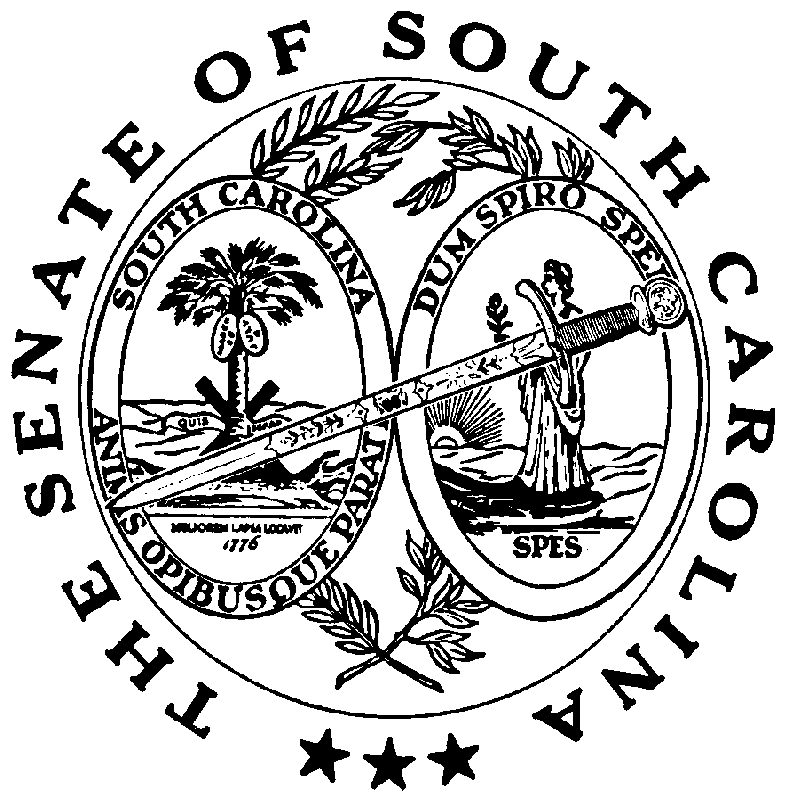 